Мастер - класс!Тема: «Пасхальный сувенир» Изготовление пасхального яйца в технике попье-маше. Даты: апрель.Яйцо-символ извечного возрождения природы, бесконечности жизни. Наверняка у многих ещё с детства осталось связанное с ним чувство чего – то необыкновенного, чистоты и благоденствия.Цель: Формирование представлений у детей о народном и святом празднике Пасха. Своими руками научиться изготавливать символ пасхи, декорированное яйцо, применить полученные знания на практике.Задачи: 1 .Своими руками изготавливать пасхальное яйцо2. Развивать умение самостоятельно выполнять заданную работу3. Умение применять полученные знания на практике, в ходе самостоятельной работы4. Развивать умение самостоятельно подбирать дизайн и узор Для того чтобы изготовить нашу поделку – яркое небьющееся пасхальное яйцо из папье-маше нам понадобится клей ПВА, бумага белая, или  газеты, вода, гуашевые краски и пластилин.Время выполнения: 6 занятий. Итогом выполнения работы будут: работа, предоставленная в фото, процесс работы в фото отчете поэтапных действий, красивые расписные пасхальные яйца.По все дополнительным вопросам lyubov.aksyonova.97@inbox.ru.Viber 89526946259Выполненные подписанные работы в фото высылаются педагогу по программе «Креативное  рукоделие» Якушкиной Л.А на электронную почту lyubov.aksyonova.97@inbox.ru. Для начала слепим из пластилина форму яйца, которую в последствие будем обклеивать. Если у вас есть другие заготовки в форме яйца (например упаковка от детской игрушки) можно использовать и их.
 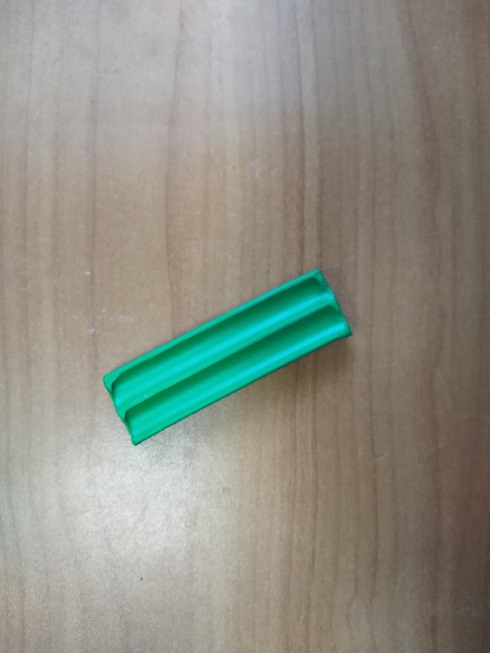 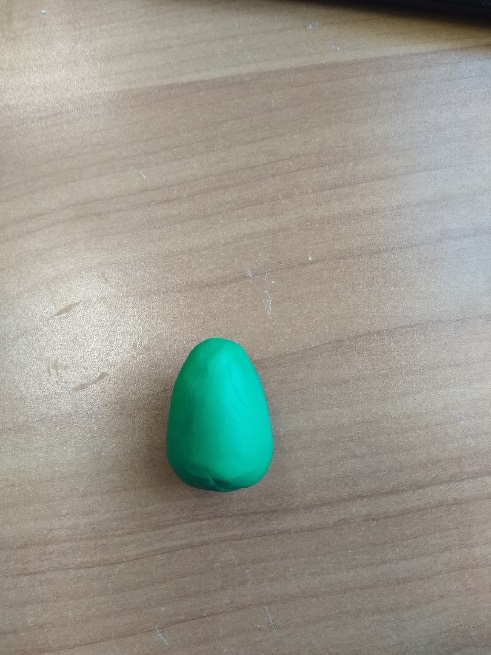 Второй шаг – мелко нарвать (или разрезать) достаточно большое количество бумаги. В идеале 6-7 листов.
Смочим небольшое количество бумажных кусочков в воде. Для этого просто набираем её в миску.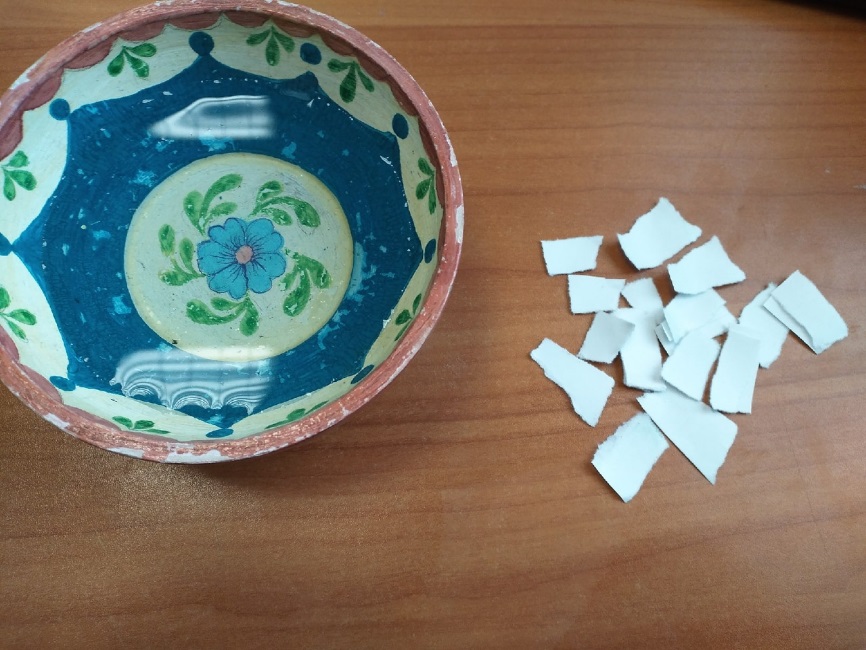 Обклеиваем заготовку мокрой бумагой (заметьте, клей пока не используется) в один слой.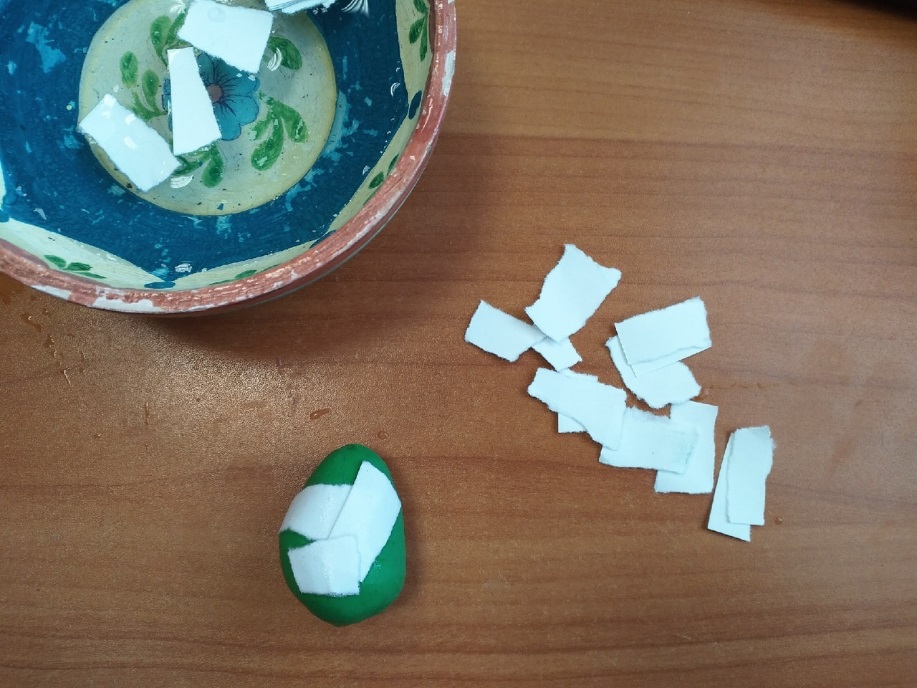 Следующий этап – смешать воду и клей в пропорциях один к двум. Все последующие слои бумаги будем смачивать уже в этой смеси.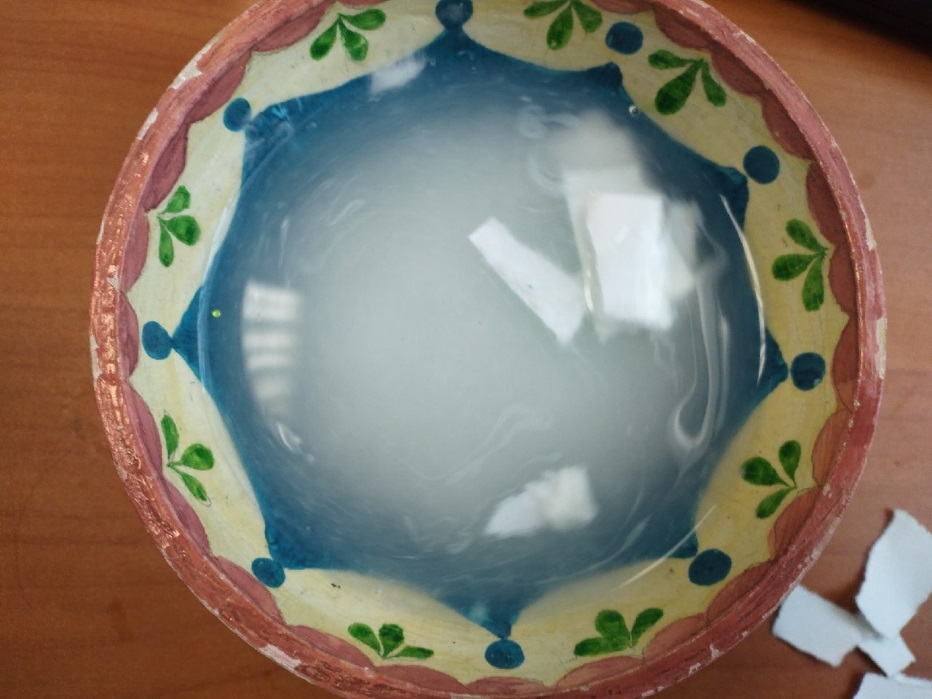 Наносим на обклеенную заготовку ещё один слой  нарезки (смоченной в клеевой воде) и даём ему хорошо просохнуть. Оптимальное время – два-три часа. После этого наносим ещё несколько слоёв. Обязательным условием является высыхание предыдущего слоя перед наклейкой последующего.
Когда наша форма обклеена 3-4 слоями, оставляем поделку просохнуть на день-полтора.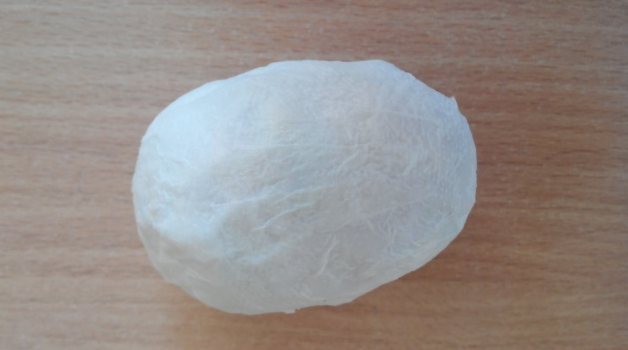 Поделка готова!
Теперь можно украшать яйцо. Здесь фантазии нет предела! Грунтовка – прекрасное основание для нанесения красок. Можно использовать как гуашевые, так и акварельные, расписывая поделку. Если у вас есть в запасе бусины или стразы – можно наклеить и их.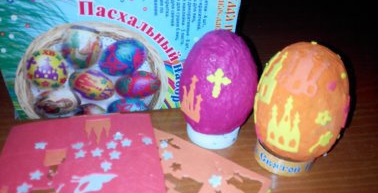 Таким же образом можно изготовить паску и другие пасхальные атрибуты, самое главное – изготовить или найти подходящую форму!
